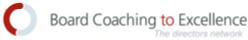 E-vergaderingen van aandeelhoudersE-vergaderingen van aandeelhouders kunnen alleen worden georganiseerd als de statuten dit toelaten: het bestuur kan niet op eigen initiatief of op verzoek van de aandeelhouders een aandeelhoudersvergadering uitsluitend in elektronische vorm organiseren.Om de statutenwijziging in die zin door te voeren, is toestemming van alle stemgerechtigde aandeelhouders vereist om minderheidsaandeelhouders te beschermen. De meerderheidsaandeelhouders kunnen dus geen agenda voor de algemene vergadering opleggen die een aandeelhoudersoptie ontkent om deel te nemen aan de algemene vergadering en hun rechten te gebruiken. Het vereiste van e-vergaderingen van aandeelhouders kan op haar beurt met gekwalificeerde meerderheid van stemmen worden uitgesloten van de statuten, omdat deze statutenwijziging minder strikte beperkingen oplegt voor deelname aan een aandeelhoudersvergadering.Aangezien aandeelhouders wellicht een uitgebreide discussie willen of het nodig achten om over bepaalde kwesties te beslissen, kan het houden van een vergadering efficiënter zijn als de aandeelhouders elkaar persoonlijk ontmoeten. Om deze reden stellen de nieuwe regels de aandeelhouders in staat om zelf te beslissen en overeenstemming te bereiken over de meest efficiënte manier om aandeelhoudersvergaderingen te houden, en maken ze het mogelijk om verschillende vormen van deelname op afstand te kiezen en onderling te combineren. Dit betekent dat het opnemen van e-vergaderingen van aandeelhouders in de statuten een beslissing over bepaalde kwesties mogelijk maakt, bijvoorbeeld belangrijke wijzigingen in de onderneming, zoals verhoging van het kapitaal, wijziging van de statuten, liquidatie of reorganisatie van de onderneming, kan worden aangenomen alleen bij fysieke bijeenkomsten ter plaatse, maar ook met het recht om op afstand deel te nemen.Informatie over de rechten van een aandeelhouder om deel te nemen en te stemmen via elektronische communicatiemiddelen, ook over de implementatie van aandeelhoudersrechten op een e-vergadering, moet worden opgenomen in de oproeping tot de algemene vergadering, en moet de procedure en de deadline voor de uitvoering van die rechten vermelden.E-vergaderingen van aandeelhouders en het recht van aandeelhouders om elektronisch deel te nemen en te stemmen, beperken het stemrecht van een aandeelhouder vóór de vergadering niet; dit moet onafhankelijk worden gegarandeerd van andere vormen die worden aangeboden voor deelname op afstand van aandeelhouders aan de vergadering.De regering is zich bewust van deze problematiek en werkt intussen aan een regeling rond jaarvergaderingen. In afwachting daarvan biedt het nieuw Wetboek van Vennootschappen en Verenigingen gelukkig al een aantal oplossingen om toch een algemene vergadering te organiseren tijdens de coronacrisis.De algemene vergadering afgelasten of verdagen De eerste mogelijkheid is dat u de algemene vergadering afgelast of verdaagt. Met als reden dat de coronacrisis een samenkomst onmogelijk maakt.BCTE_PDS_E_AV_03/2020	1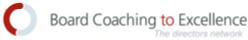 Let op, als u effectief de algemene vergadering wilt afgelasten of verdagen moet dit wel op dezelfde manier gebeuren als de oproeping. Bv. per brief of e-mail.Let op voor 30 juni 2020De algemene vergadering simpelweg afgelasten of verdagen is voor veel ondernemingen geen oplossing. De nieuwe datum voor de vergadering moet namelijk vallen voor 30 juni 2020, de uiterlijke dag waarop de jaarrekening moet worden voorgelegd aan de aandeelhouders. Als u uitstelt tot na deze datum, overtreedt u de wet. De algemene vergadering in coronacrisis op afstand laten doorgaan Wanneer een uitstel of afgelasting niet mogelijk is, zijn er nog opties om een algemene vergadering op afstand te organiseren.De schriftelijke algemene vergaderingDe eerste mogelijkheid is om een schriftelijke algemene vergadering van aandeelhouders te organiseren. Dit is in principe altijd mogelijk tenzij de statuten van de vennootschap de optie van schriftelijke besluitvorming beperken of uitsluiten.Een schriftelijke algemene vergadering is bovendien enkel mogelijk in de BV, NV en de CV én onder volgende voorwaarden:alle aandeelhouders moeten unaniem akkoord gaan;dit kan enkel voor besluiten die geen authentieke akte vereisen (dus bijvoorbeeld niet bij een kapitaalverhoging of -vermindering, een ontbinding, een fusie,...)Ook belangrijk: bij een schriftelijke algemene vergadering moeten de formaliteiten voor oproeping niet worden nageleefd.De elektronische algemene vergaderingEen tweede mogelijkheid is om de algemene vergadering via elektronische weg te organiseren.De mogelijkheid voor elektronische deelname is daarbij niet beperkt tot aandeelhouders. Ook voor houders van converteerbare obligaties, inschrijvingsrechten, certificaathouders en winstbewijzen is dit mogelijk.Let wel, de leden van het bureau, het bestuursorgaan en de commissaris mogen niet deelnemen aan een elektronische algemene vergadering.Dat laatste kan u proberen op te lossen door aandeelhouders schriftelijk vragen te laten doorgeven aan het bestuursorgaan en/of de commissaris. Best voorziet u dan een uiterste termijn waarbinnen deze vragen gesteld en beantwoord moeten worden. Verstuur zeker ook tijdig alle vragen en antwoorden.Opgelet: de elektronische algemene vergadering kan enkel indien dit voorzien is in uw statuten. Indien niet, dan is dit voor uw vennootschap geen oplossing.Bron:https://degroote-deman.be/nieuws/algemene-vergadering-coronacrisis/
PS. De kans is groot dat de regering nog een wet goedkeurt om E-vergaderingen retroactief te valideren.BCTE_PDS_E_AV_03/2020	2